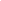 24 1st day of school16-20 Teacher work days39 contact hours6 days15/17 5-7pm P-T Conferences18 No School21 Presidents’ Day (No school)115 contact hours7 PD hours18 days6 Labor Day (no school)134.5 contact hours3 PD hours21 days18 End of 3rd quarter 147.5 contact hours3 PD hours23 days7-8 Heartland Teachers Conferences at Dordt University (No school)22 End of 1st quarter121.5 contact hours3 PD hours19 days14-18 Easter vacation (no school)115 contact hours3 PD hours18 days2/4 5-8pm P-T Conferences5 No school25-26 Thanksgiving vacation (no school)121.5 contact hours9 PD hours18 days26 End of 4th quarter       Graduation27 Teacher Meeting121.5 contact hours3 PD hours19 days / 178 days total23-31 Christmas vacation25 Christmas Day104 contact hours3 PD hours16 days1-3 Teacher work days1 New Year's Day3 No school4 Classes resume14 End of 2nd quarter128 contact hours3 PD hours20 days2nd & 4th Wednesdays of EACH month 2:10pm dismissal1147.5 student contact hours37 Professional Development hours1184.5 total hours1080 hours required (state of Iowa)